Annan Academy Parent Council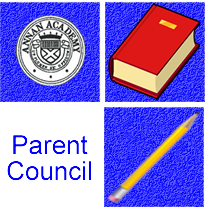 St John’s RoadAnnanDG12 6AP                                           MINUTE           Zoom Meeting – Monday 1st March 2021PresentGary Coupland (Chair), Susan Speight, Rachel Nicholson, Alison Oliver, Helen Mitchell, Karen Smart, Jaime Nicholson, Susan Brydson, Fiona Skoller, Ruth McNally, Alan Kay apologies from Darrenn Moffett & Trevor OakesMatters Arising Lateral Flow Tests – Only require to be done on the morning of the day (or days) pupil is in school (or night before).  Pupils are told to advise if more tests required – these will require to be collected from Mrs Heughan as school is required to keep track of test batch numbers.Senior Phase practical queries.  PE – Current guidance is that Indoor PE is not permitted.  Outdoor 2m distance will be required at all times.  PE building is currently closed.  Music – as instruments have been issued and recordings can be done, this is ok to continue remotely at present.  Admin has been added to classes required to be back in school this week.  Further details expected once Nicola Sturgeon’s announcement has been made tomorrow.   Excellent attendance so far for the practical subjects required to be back in school.S4, S5 & S6 – Newsletter to be issued on what to expect for the rest of the year.   Assessment opportunities will be had once pupils have had a period of consolidation back in school.Assessments – different evidence will be able to be used for different pupils (provided it is to a sufficient standard).  Quality assurance is being carried out on assessments and there will now be opportunities to chose different pieces of evidence for pupils studying the same subject. Parental Survey – there has been a good response, some of the comments were critical and some were complementary in relation to the home schooling provision.New Timetable is now expected to commence in August.  Potential that SQA may make adjustments to courses (as there will be a month less for learning) but nothing has been communicated so far. Tracking Reports – work being carried out to better explain and clarify ratings for Effort and Behaviour – these are being finalised and will be issued along with the tracking reports as appropriate.S4 – over 60 parents have responded to request feedback per recent survey, majority have requested responses via email.Option Choices for S4 -> S5 & S5->S6.  Decision will be taken on how this is communicated once announcement is made on 2nd March regarding return to school.  If option for pupils to be back from 15th then information will be discussed in school, however if not able to get pupils back in prior to Easter, this will require to be completed remotely.10 teachers have requested and are to be given training in STILL programme to help with issues regarding Mental Health for all at school.  They will be able to offer support and guidance as they are conscious there will be more issues when school returns.   A health and wellbeing tab will be added to the school website to direct pupils and parents to resources which can be used for support. Careers Advice – please get in touch with Pupil Support Teacher to arrange a Teams appointment if required.    Date of next meetingMonday 22nd of March 2021 at 6pm via Zoom.